ANEXO PROPUESTA DE CERTIFICACIÓN GRUPO DE TRABAJOTítulo del proyecto:  GRUPO DE TRABAJO “IGUALDAD Y COEDUCACIÓN”	    	Código: 172319GT 030                               Centro: IES HIMILCE  (LINARES)Valorar en cada bloque y para cada participante: no realizada 0, baja 1, aceptable 2, buena 3, muy buena 4.ASPECTOS ESPECÍFICOS RELEVANTES NO INCLUIDOS EN LA MEMORIA COMO ASPECTOS COMUNES:Coord.:Las tareas de este grupo de trabajo han sido realizadas conjuntamente por todos los miembros del grupo, ya que las características especiales del centro, como el alto absentismo nos han obligado en muchas ocasiones a la agrupación de varias clases para poder llevarlas a cabo.1 .Partimos de una lluvia de ideas en la que cada uno propuso unas tareas.2. Llevamos a cabo las más adecuadas a nuestro contexto.      En … Linares….a…20…de Mayo de 2017 LA COORDINACIÓN      					                                                                                                                      EL    ASESOROR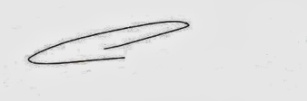  Fdo.:	Mª Carmen Garrido Ruiz									                                                                                                                                                                                                                                                  	     Fdo.: Antonio Cobo ReyesNOMBRETareas en Colabor@ Sesiones de trabajo Compromiso individualAplicación prácticaMaterial elaborado(Detallar  lo realizado)CERTIFICACIÓN(HORAS / NO PROCEDE)ADELA LÓPEZ ALCARAZ25 noviembre. CONTRA LA VIOLENCIA DE GÉNERO6 DICIEMBREDÍA DE LA CONSTITUCIÓN30 ENERODÍA DE LA PAZ8 MARZODÍA DE LA MUJER23 ABRILDÍA DEL LIBRO2044VISIONADO Y DEBATE SOBRE LA PELÍCULA VÍCTIMAS INVISIBLESCONVIVENCIA ESTÉTICA EN EL ZAGUAN DEL CENTROMUJERES Y LA TECNOLOGÍADESAYUNO SOLIDARIO Y LECTURA DE MANIFIESTO CONTRA LA VIOLENCIA DE GÉNEROGYMKANA DE LA CONSTITUCIÓN Y SUS ARTÍCULOS SOBRE LA IGUALDADMURAL DE LA MUJERMURAL DEL LIBRO20CONSOLACIÓN GUERRERO GARCÍA25 noviembre. CONTRA LA VIOLENCIA DE GÉNERO6 DICIEMBREDÍA DE LA CONSTITUCIÓN30 ENERODÍA DE LA PAZ8 MARZODÍA DE LA MUJER23 ABRILDÍA DEL LIBRO2044VISIONADO Y DEBATE SOBRE LA PELÍCULA VÍCTIMAS INVISIBLESCONVIVENCIA ESTÉTICA EN EL ZAGUAN DEL CENTROMUJERES Y LA TECNOLOGÍADESAYUNO SOLIDARIO Y LECTURA DE MANIFIESTO CONTRA LA VIOLENCIA DE GÉNEROGYMKANA DE LA CONSTITUCIÓN Y SUS ARTÍCULOS SOBRE LA IGUALDADMURAL DE LA MUJERMURAL DEL LIBRO20JESÚS PULGAR RUBIO25 noviembre. CONTRA LA VIOLENCIA DE GÉNERO6 DICIEMBREDÍA DE LA CONSTITUCIÓN30 ENERODÍA DE LA PAZ8 MARZODÍA DE LA MUJER23 ABRILDÍA DEL LIBRO2044VISIONADO Y DEBATE SOBRE LA PELÍCULA VÍCTIMAS INVISIBLESCONVIVENCIA ESTÉTICA EN EL ZAGUAN DEL CENTROMUJERES Y LA TECNOLOGÍADESAYUNO SOLIDARIO Y LECTURA DE MANIFIESTO CONTRA LA VIOLENCIA DE GÉNEROGYMKANA DE LA CONSTITUCIÓN Y SUS ARTÍCULOS SOBRE LA IGUALDADMURAL DE LA MUJERMURAL DEL LIBRO20ISABEL GALLARDO GORDILLO25 noviembre. CONTRA LA VIOLENCIA DE GÉNERO6 DICIEMBREDÍA DE LA CONSTITUCIÓN30 ENERODÍA DE LA PAZ8 MARZODÍA DE LA MUJER23 ABRILDÍA DEL LIBRO2044VISIONADO Y DEBATE SOBRE LA PELÍCULA VÍCTIMAS INVISIBLESCONVIVENCIA ESTÉTICA EN EL ZAGUAN DEL CENTROMUJERES Y LA TECNOLOGÍADESAYUNO SOLIDARIO Y LECTURA DE MANIFIESTO CONTRA LA VIOLENCIA DE GÉNEROGYMKANA DE LA CONSTITUCIÓN Y SUS ARTÍCULOS SOBRE LA IGUALDADMURAL DE LA MUJERMURAL DEL LIBRO20MARÍA CARMEN GARCÍA LÓPEZ25 noviembre. CONTRA LA VIOLENCIA DE GÉNERO6 DICIEMBREDÍA DE LA CONSTITUCIÓN30 ENERODÍA DE LA PAZ8 MARZODÍA DE LA MUJER23 ABRILDÍA DEL LIBRO2044VISIONADO Y DEBATE SOBRE LA PELÍCULA VÍCTIMAS INVISIBLESCONVIVENCIA ESTÉTICA EN EL ZAGUAN DEL CENTROMUJERES Y LA TECNOLOGÍADESAYUNO SOLIDARIO Y LECTURA DE MANIFIESTO CONTRA LA VIOLENCIA DE GÉNEROGYMKANA DE LA CONSTITUCIÓN Y SUS ARTÍCULOS SOBRE LA IGUALDADMURAL DE LA MUJERMURAL DEL LIBRO20DOMINGO DAVID LÓPEZ TABERNERO25 noviembre. CONTRA LA VIOLENCIA DE GÉNERO6 DICIEMBREDÍA DE LA CONSTITUCIÓN30 ENERODÍA DE LA PAZ8 MARZODÍA DE LA MUJER23 ABRILDÍA DEL LIBRO2044VISIONADO Y DEBATE SOBRE LA PELÍCULA VÍCTIMAS INVISIBLESCONVIVENCIA ESTÉTICA EN EL ZAGUAN DEL CENTROMUJERES Y LA TECNOLOGÍADESAYUNO SOLIDARIO Y LECTURA DE MANIFIESTO CONTRA LA VIOLENCIA DE GÉNEROGYMKANA DE LA CONSTITUCIÓN Y SUS ARTÍCULOS SOBRE LA IGUALDADMURAL DE LA MUJERMURAL DEL LIBRO20JUAN REINA PINTO25 noviembre. CONTRA LA VIOLENCIA DE GÉNERO6 DICIEMBREDÍA DE LA CONSTITUCIÓN30 ENERODÍA DE LA PAZ8 MARZODÍA DE LA MUJER23 ABRILDÍA DEL LIBRO2044VISIONADO Y DEBATE SOBRE LA PELÍCULA VÍCTIMAS INVISIBLESCONVIVENCIA ESTÉTICA EN EL ZAGUAN DEL CENTROMUJERES Y LA TECNOLOGÍADESAYUNO SOLIDARIO Y LECTURA DE MANIFIESTO CONTRA LA VIOLENCIA DE GÉNEROGYMKANA DE LA CONSTITUCIÓN Y SUS ARTÍCULOS SOBRE LA IGUALDADMURAL DE LA MUJERMURAL DEL LIBRO20ANA ISABEL ROJO MOLINA25 noviembre. CONTRA LA VIOLENCIA DE GÉNERO6 DICIEMBREDÍA DE LA CONSTITUCIÓN30 ENERODÍA DE LA PAZ8 MARZODÍA DE LA MUJER23 ABRILDÍA DEL LIBRO204VISIONADO Y DEBATE SOBRE LA PELÍCULA VÍCTIMAS INVISIBLESCONVIVENCIA ESTÉTICA EN EL ZAGUAN DEL CENTROMUJERES Y LA TECNOLOGÍADESAYUNO SOLIDARIO Y LECTURA DE MANIFIESTO CONTRA LA VIOLENCIA DE GÉNEROGYMKANA DE LA CONSTITUCIÓN Y SUS ARTÍCULOS SOBRE LA IGUALDADMURAL DE LA MUJERMURAL DEL LIBRO20MARÍA CARMEN GARRIDO RUIZ(COORDINADORA)25 noviembre. CONTRA LA VIOLENCIA DE GÉNERO6 DICIEMBREDÍA DE LA CONSTITUCIÓN30 ENERODÍA DE LA PAZ8 MARZODÍA DE LA MUJER23 ABRILDÍA DEL LIBRO3044VISIONADO Y DEBATE SOBRE LA PELÍCULA VÍCTIMAS INVISIBLESCONVIVENCIA ESTÉTICA EN EL ZAGUAN DEL CENTROMUJERES Y LA TECNOLOGÍADESAYUNO SOLIDARIO Y LECTURA DE MANIFIESTO CONTRA LA VIOLENCIA DE GÉNEROGYMKANA DE LA CONSTITUCIÓN Y SUS ARTÍCULOS SOBRE LA IGUALDADMURAL DE LA MUJERMURAL DEL LIBRO30